Из трудовой книжки о поощрениях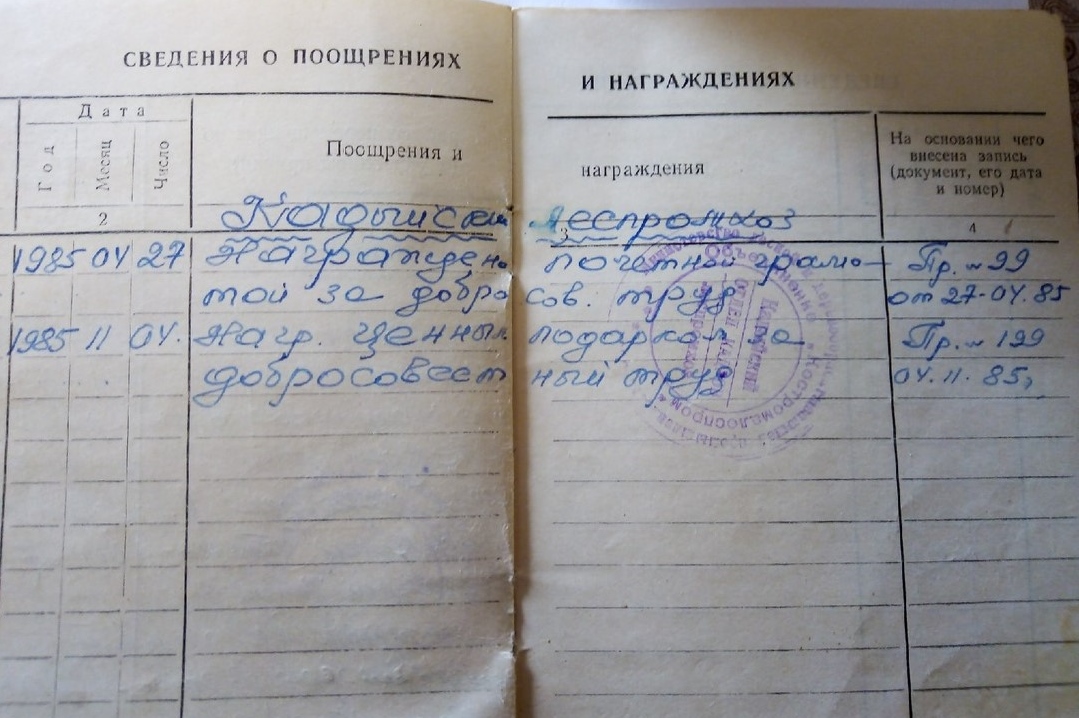 Фото 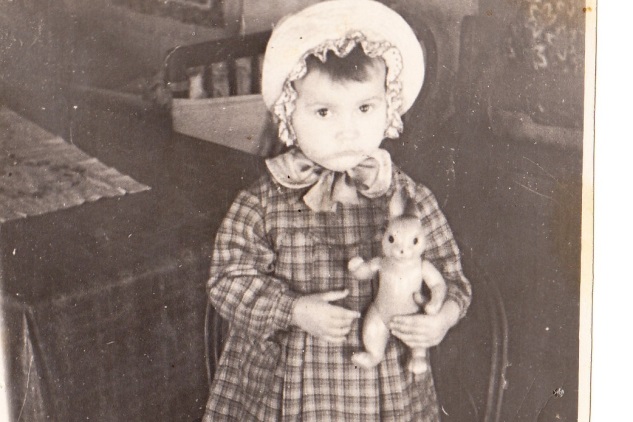 Елизавета Михайловна в1941г.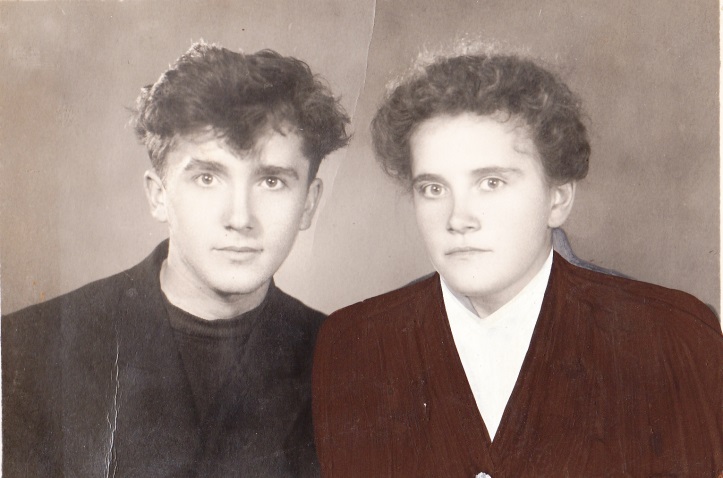 Елизавета Михайловна с братом – Николаем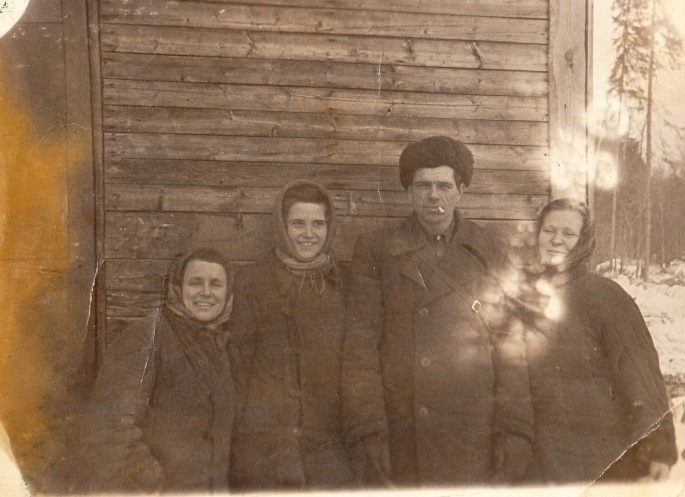 В леспромхозе с коллегами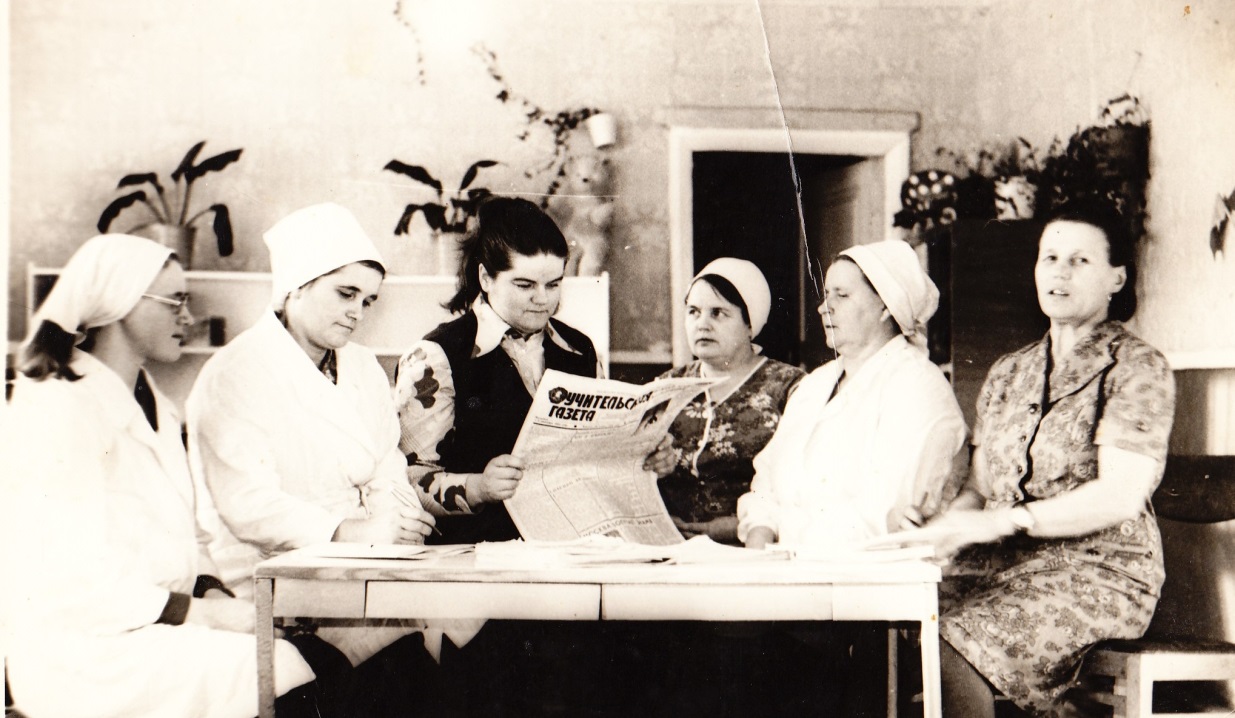 Работа в детском саду